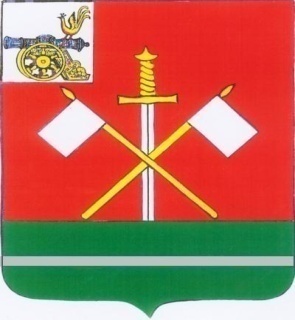 СМОЛЕНСКАЯ ОБЛАСТЬМОНАСТЫРЩИНСКИЙ РАЙОННЫЙ СОВЕТ ДЕПУТАТОВР Е Ш Е Н И Еот 27 мая 2024 года                                                                                                      № 31                                                                                  Об отчёте Главы муниципального образования «Монастырщинский район» Смоленской области о результатах своей деятельности, деятельности Администрации муниципального образования «Монастырщинский район» Смоленской области, в том числе о решении вопросов, поставленных Монастырщинским районным Советом депутатов в 2023 годуРуководствуясь  Федеральным законом от  6 октября  2003 года  № 131-ФЗ «Об общих принципах организации местного самоуправления в Российской Федерации»,  Уставом муниципального образования «Монастырщинский район» Смоленской области, заслушав ежегодный отчёт Главы муниципального образования «Монастырщинский район» Смоленской области о результатах своей деятельности, деятельности Администрации муниципального образования «Монастырщинский район» Смоленской области, в том числе о решении вопросов, поставленных Монастырщинским районным Советом депутатов в 2023 году,  Монастырщинский районный Совет депутатовРЕШИЛ:1.   Утвердить отчёт  Главы муниципального образования «Монастырщинский район» Смоленской области о результатах своей деятельности, деятельности Администрации муниципального образования «Монастырщинский район» Смоленской области, в том числе о решении вопросов, поставленных Монастырщинским районным Советом депутатов в 2023 году (прилагается).         2.  Настоящее решение вступает в силу  с момента подписания и подлежит  опубликованию  (обнародованию) в газете «Наша жизнь» - Монастырщина».Приложение к решению Монастырщинского районного Совета депутатов                                                                                от 27.05.2024г.  №31                       ОтчётГлавы муниципального образования  «Монастырщинский район» Смоленской области о результатах своей деятельности, деятельности Администрации муниципального образования «Монастырщинский район» Смоленской области, в том числе о решении вопросов, поставленных Монастырщинским районным Советом депутатов в 2023 годуДобрый день, уважаемые депутаты!Добрый день, приглашённые участники заседания!Деятельность Администрации муниципального образования «Монастырщинский район» Смоленской области в 2023 году строилась в соответствии с  полномочиями по решению вопросов местного значения, предусмотренных  Уставом муниципального образования «Монастырщинский район» Смоленской области, и полномочиями по осуществлению отдельных государственных полномочий, переданных  федеральными и областными законами, и с теми приоритетами и задачами, которые ставят перед нами руководство области и жители нашего района. Отчет о работе Администрации за прошедший год дает возможность провести анализ, отметить положительную динамику, критически посмотреть на нерешенные вопросы, определить пути дальнейшего развития.В соответствии с  полномочиями Администрацией муниципального образования «Монастырщинский район» Смоленской области в 2023 году:Принято:595  постановлений                                                                                                                                                                                                                                                                                                                                                                                                                                                                                                                                                                                                                                                                                                                    368  распоряжений603  распоряжения  по кадровым вопросам и по личному составу.В Монастырщинский  районный Совет депутатов внесено 50 проектов  решений по различным вопросам.Кадровая работаКадровая работа в Администрации муниципального образования «Монастырщинский район» Смоленской области в 2023 году велась в соответствии с Трудовым кодексом Российской Федерации, Федеральным законом от 02.03.2007 № 25 «О муниципальной службе в Российской Федерации», законами Смоленской области от 28 ноября 2007 года № 109-з «Об отдельных вопросах муниципальной службы в Смоленской области» и от 28 ноября 2007 № 121-з «О пенсии за выслугу лет, выплачиваемой лицам, замещавшим муниципальные должности, должности муниципальной службы (муниципальные должности муниципальной службы) в Смоленской области», Уставом муниципального образования «Монастырщинский район» Смоленской области, а также рядом нормативно-правовых актов, разработанных и принятых Монастырщинским районным Советом депутатов, Администрацией муниципального образования «Монастырщинский район» Смоленской области, регулирующими прохождение муниципальной службы.В 2023 году принято 6 нормативно-правовых актов, касающихся вопросов прохождения муниципальной службы и борьбы с коррупцией. Ведется работа по противодействию коррупции согласно утвержденному Плану (программе) по противодействию коррупции в муниципальном образовании «Монастырщинский район» Смоленской области. Граждане при поступлении на муниципальную службу, на должность руководителя муниципального учреждения или предприятия, а также муниципальные служащие и руководители муниципальных учреждений и предприятий представляли в кадровую службу сведения о доходах, расходах, об имуществе и обязательствах имущественного характера в порядке и по форме, которые установлены действующим законодательством. Все муниципальные служащие представили сведения об адресах сайтов и (или) страниц сайтов в информационно-телекоммуникационной сети «Интернет», на которых гражданин, претендующий на замещение должности муниципальной службы, муниципальный служащий размещал общедоступную информацию, а также данные, позволяющие их идентифицировать: граждане, претендующие на замещение должности муниципальной службы, - при поступлении на службу за три календарных года, предшествующих году поступления на муниципальную службу; муниципальные служащие за календарный год, предшествующий году представления указанной информации.При поступлении гражданина на работу в Администрацию муниципального образования «Монастырщинский район» Смоленской области проводится работа по формированию в электронный вид информации о его трудовой деятельности, трудовом стаже и представлению ее в порядке, установленном законодательством Российской Федерации об индивидуальном (персонифицированном) учете в систему обязательного пенсионного страхования, для хранения в информационных ресурсах Отделения фонда пенсионного и социального страхования Российской Федерации по Смоленской области.Проведена работа по актуализации анкетных данных всех муниципальных служащих о родственниках и свойственниках, проведен анализ анкетных данных – конфликт интересов не выявлен. Муниципальные правовые акты, связанные с поступлением на муниципальную службу, ее прохождением, заключением трудового договора (контракта), назначением на должность муниципальной службы, освобождением от замещаемой должности муниципальной службы, увольнением муниципального служащего с муниципальной службы и выходом его на пенсию, оформлением соответствующих документов, принимались в строгом соответствии с федеральным и областным законодательством, нормативно-правовыми актами, принятыми Администрацией муниципального района.Штатная численность работников Администрации муниципального образования «Монастырщинский район»  Смоленской области на 31.12.2023 года составила 71,5 штатных единиц,                                                                                  в т.ч.:муниципальных должностей                                                            1должностей муниципальной службы                                              51                                                       должностей лиц, исполняющих обязанностипо  техническому обеспечению деятельности                                                                                                                                                                                                органов местного самоуправления                                                19,5                                         должностей работников  рабочих профессий                                 0В 2023 году было проведено 5 заседаний комиссии Администрации муниципального образования «Монастырщинский район» Смоленской области по исчислению стажа муниципальной службы.По состоянию на 31.12.2023 года за счет средств бюджета муниципального образования «Монастырщинский район» Смоленской области пенсия за выслугу лет  выплачивалась 49 лицам, замещавшим муниципальные должности, должности муниципальной службы в органах местного самоуправления муниципального образования «Монастырщинский район» Смоленской области.В 2023 году краткосрочные курсы повышения квалификации по различным направлениям прошли 3 муниципальных служащих, 6 сотрудников приняли участие в тематических семинарах. 1 работник Администрации муниципального образования «Монастырщинский район» Смоленской области обучается в учебных заведениях высшего профессионального образования по заочной форме.Успешно прошли аттестацию 15 муниципальных служащих.В 2023 году 15 муниципальным служащим присвоены очередные классные чины и 4 муниципальным служащим присвоены классные чины впервые.Распоряжением Администрации муниципального образования «Монастырщинский район»  Смоленской области утвержден кадровый резерв для замещения вакантных должностей муниципальной службы в Администрации муниципального образования «Монастырщинский  район» Смоленской области на 2024 год и резерв управленческих кадров  для замещения следующих должностей:- заместителей Главы муниципального образования «Монастырщинский район» Смоленской области;- руководителей муниципальных предприятий и учреждений.В 2023 году проведено 2 заседания Межведомственной комиссии по рассмотрению заявлений об участии в подпрограмме «Оказание содействия добровольному переселению в Смоленскую область соотечественников, проживающих за рубежом», реализуемой в рамках Государственной программы по оказанию содействия добровольному переселению в Российскую Федерацию соотечественников, проживающих за рубежом. Отказано в согласовании 2 соотечественникам. Ежемесячно в Министерство занятости населения и трудовой миграции Смоленской области представлялась информация о наличии вакантных рабочих мест на предприятиях и в учреждениях района.В течение 2023 года награждены: 1 сотрудник Почетной грамотой Администрации Смоленской области; 1 – Благодарственным письмом Губернатора Смоленской области; 1 –  Почетной грамотой Департамента Смоленской области по внутренней политике; 1 – Благодарственным письмом Департамента Смоленской области по внутренней политике; 1 – Почетной грамотой Администрации муниципального образования «Монастырщинский район» Смоленской области; 6 – Благодарственным письмом Администрации муниципального образования «Монастырщинский район» Смоленской области. 1 сотрудник признан победителем ежегодного областного конкурса «Лучший муниципальный служащий» в номинации «Социальное развитие, организационно-правовое, кадровое и информационное обеспечение» в конкурсной группе Руководители», занявший  второе место.Муниципальные услугиВ региональной государственной информационной системе «Реестр государственных и муниципальных услуг (функций) Смоленской области опубликована информация о 221 государственной, муниципальной услуге, в том числе о 102 массовых социально значимых государственных и муниципальных услугах, представляемых структурными подразделениями Администрации муниципального образования «Монастырщинский район» Смоленской области и Администрациями сельских поселений, расположенными на территории Монастырщинского района. Массовые социально значимые государственные и муниципальные услуги предоставляются населению через Единый портал государственных и муниципальных услуг (функций) и Региональный портал государственных и муниципальных услуг (функций). На Едином и Региональном портале государственных и муниципальных услуг (функций) размещена информация о структурных подразделениях Администрации муниципального образования «Монастырщинский район» Смоленской области и Администрациях сельских поселений района, размещены правовые акты и другие документы, регламентирующие порядок оказания услуг.Одним из важнейших механизмов обеспечения доступности и достоверности информации о деятельности Администрации является официальный сайт Администрации в информационно-телекоммуникационной сети «Интернет». В разделе «муниципальные услуги» представлена актуальная информация об административных регламентах муниципальных услуг и внесенных в них изменениях. В соответствии с требованиями Федерального закона от 27.07.2010 № 210-ФЗ «Об организации предоставления государственных и муниципальных услуг», проекты нормативно-правовых актов, устанавливающие порядок предоставления муниципальных услуг и стандарт их предоставления, публикуются в соответствующем разделе в свободном доступе, для проведения независимой экспертизы. В настоящее время насчитывается 27 муниципальных услуг, которые предоставляются в смоленском областном государственном бюджетном учреждении «Многофункциональный центр по предоставлению государственных и муниципальных услуг населению» и по 22 муниципальным услугам осуществляется информирование. Ежемесячно, ежеквартально и по истечении года проводится мониторинг государственных и муниципальных услуг в Государственной Автоматизированной Информационной Системе Управления (ГАСУ), заносятся отчетные показатели по всем государственным и муниципальным услугам и по массовым социально значимым государственным и муниципальным услугам, которые предоставляются структурными подразделениями Администрации муниципального образования «Монастырщинский район» Смоленской области и Администрациями сельских поселений, расположенными на территории Монастырщинского района.В рамках межведомственного взаимодействия с целью оказания государственных и муниципальных услуг населению активно проводится электронный обмен документами и сведениями с федеральными и региональными органами исполнительной власти.102 муниципальных и 10 государственных услуг на территории Монастырщинского района предоставляются в электронном виде через Единый портал государственных и муниципальных услуг (функций) и Региональный портал государственных и муниципальных услуг (функций).За 2023 год через Единый портал государственных и муниципальных услуг (функций) и Региональный портал государственных и муниципальных услуг (функций) было предоставлено в электронном виде 429 государственных и муниципальных услуг.Проводилось информирование граждан и организаций через официальные социальные сети о возможности получения муниципальных услуг в электронном виде.Работа с обращениями гражданОдним из необходимых аспектов деятельности Администрации муниципального образования является работа по рассмотрению обращений граждан. В районе созданы все условия, обеспечивающие доступность граждан и их обращений в органы местного самоуправления и структурные подразделения. За 2023 год в Администрацию муниципального образования «Монастырщинский район» Смоленской области поступило на платформу обратной связи (ПОС) – 80 обращений (из них повторно – 9), на платформу «Прямая Линия» (ОНФ) – 0 обращений. Письменных обращений граждан поступило – 185 (из них повторно – 0). Непосредственно от заявителей поступило – 131 обращение, из Аппарата Администрации Смоленской области – 36 обращений, из других органов – 18 обращений. Чаще всего граждане обращались по вопросам благоустройства придомовых территорий (16,7%); строительства и реконструкции дорог (12,2%); разрешения жилищных споров (5,7%); муниципального жилищного фонда и транспортного обслуживания населения (пассажирские перевозки) (3,4%).Ни одно из обращений не осталось без внимания: на каждое был дан ответ, разъяснение, принято решение, оказана помощь.В ходе проведения личных приемов граждан руководителями Администрации муниципального образования «Монастырщинский район» Смоленской области принят 71 гражданин. Проведено 34 выездных личных приема граждан руководителями Администрации в сельских поселениях муниципального образования. ОбразованиеВ 2023 году образовательная политика в муниципальном образовании «Монастырщинский район» Смоленской области была направлена на достижение нового современного качества образования через эффективное управление образовательными процессами с целью формирования комплекса условий для обеспечения доступности качественного образования, на поступательное развитие образовательной сферы и ориентирована на соответствие образовательных услуг сегодняшним требованиям общества.Образовательная политика в муниципальном образовании «Монастырщинский район» Смоленской области является частью социальной политики, ориентированной на обеспечение широкого спектра социальных эффектов.Основополагающим документом в работе отдела образования являлась муниципальная программа «Развитие образования в муниципальном образовании «Монастырщинский район» Смоленской области», которой определены основные направления дальнейшего развития системы образования и стратегия ее перехода на новый уровень. Образовательное пространство муниципального образования «Монастырщинский район» Смоленской области в 2023 году включало в себя 1 дошкольное образовательное учреждение - МБДОУ детский сад «Солнышко» и 2 группы кратковременного пребывания при МБОУ Сычевская школа и Стегримовском филиале  МБОУ Соболевская основная школа имени А.Н. Попова, 7 общеобразовательных школ, являющихся юридическими лицами: МБОУ Монастырщинская средняя школа имени А.И. Колдунова, МОУ Новомихайловская средняя школа, МБОУ Татарская школа имени В.А. Матросова, МБОУ Любавичская основная школа имени Г.П. Силкина, МБОУ Соболевская основная школа имени А.Н. Попова, МБОУ Носковская школа, МБОУ Сычевская школа и 4 филиала: филиал Татарской школы - Раёвская школа, Стегримовский филиал Соболевский школы, филиалы Сычевской школы -  Долгонивская школа и Гоголевская школа,  2 учреждения дополнительного образования: МБУ ДО Монастырщинский центр внешкольной работы им. В.А. Счастливого и МБУ ДО детско-юношеская спортивная школа. Все общеобразовательные учреждения имеют лицензию на право ведения образовательной деятельности. По состоянию на 01.09.2023 года в образовательных учреждениях обучалось 609 уч-ся (1-4 классы - 234 чел., 5-9 классы – 340 чел., 10-11 классы - 35 чел.).  В том числе: в 9-х классах – 76 чел., в 11 классах - 16 чел. Общеобразовательные организации успешно реализуют полномочия по обеспечению доступности муниципальных услуг и равных условий для воспитания и образования всех детей. По запросам обучающихся и их родителей работают 7 групп продленного дня, организован подвоз школьников, проживающих в сельской местности и в п. Монастырщина, к месту учебы и обратно. Школьные автобусы осуществляют подвоз сельских школьников по 20-ти открытым специальным маршрутам.Государственная итоговая аттестация (ГИА) выпускников 11 классов. В 2023 году 17 выпускников 11–х классов сдавали выпускные экзамены за курс среднего общего образования (11 чел. – МБОУ Монастырщинская средняя школа имени А.И. Колдунова, 1 чел. – МОУ Новомихайловская средняя школа, 5 чел. – МБОУ Татарская школа имени В.А. Матросова) на базе МБОУ Пригорской средней школы Смоленского района. Они участвовали в ЕГЭ по 10 предметам.  16 обучающихся получили аттестаты о среднем общем образовании, из них 2 обучающихся: Башина Юлия (МБОУ Монастырщинская средняя школа им. А.И. Колдунова) и Кривчикова Татьяна (МБОУ Татарская школа им. В.А. Матросова) получили аттестаты с отличием  и золотую медаль «За особые заслуги в обучении».Государственная итоговая аттестация выпускников 9 классов (ГИА).В 2023 году выпускники 9-х классов сдавали четыре экзамена: русский язык и математику, являющихся обязательными, и два предмета по выбору: обществознание, химия, биология, история, география, физика, информатика, литература.Аттестаты об основном общем образовании получили 63 выпускника (один аттестат с отличием):  32 чел. – МБОУ Монастырщинская средняя школа имени А.И. Колдунова,  6 чел. – МОУ Новомихайловская средняя школа, 6 чел. – МБОУ Татарская школа имени В.А. Матросова, 11 чел. - МБОУ Сычевская школа, 3 чел. – МБОУ Носковская школа, 4 чел. – МБОУ Соболевская основная школа имени А.Н. Попова, 2 чел. – МБОУ Любавичская основная школа имени Г.П. Силкина.Экзамены прошли в штатном режиме. Во время проведения итоговой аттестации присутствовали общественные наблюдатели. Замечаний по процедуре проведения экзаменов не было.По состоянию на 01.01.2024 года учебно-воспитательный процесс в образовательных учреждениях района  осуществляло 132 педагога, из них 111(84,1%) –педагоги общеобразовательных учреждений, 12 (9,1%) – педагоги дополнительного образования.   Имеют высшую квалификационную категорию 52 (46,8 %) педагогов, первую - 48 (43,2 %).В 2023 году была продолжена работа над повышением профессионального роста педагогов. Осуществлялась курсовая переподготовка в дистанционном формате, 44 педагога повысили свою квалификацию в Смоленском областном институте развития образования по обновленным ФГОС. В течение 2023 года в образовательных учреждениях была продолжена работа над районной  методической темой – «Современные подходы к организации образовательного процесса в условиях перехода на федеральные государственные образовательные стандарты второго поколения», которая была направлена на содействие повышению качества общего образования в условиях реализации требований ФГОС, а также способствовала решению задач профессионального роста педагогов.Одним из главных направлений деятельности образовательной системы района являлось активное внедрение обновленных Федеральных государственных стандартов, которые меняют содержание образования всех уровней – от дошкольного до среднего. В образовательных учреждениях района ФГОСы «работают» в дошкольном и начальном образовании, 5-9 классах основной школы, 10-х классах средней школы.Система образования Монастырщинского района в настоящее время работает в условиях формирования независимой оценки качества образовательной деятельности, создания доступной и открытой образовательной среды, интеграции дошкольного, общего и дополнительного образования, реализации региональных проектов «Современная школа», «Успех каждого ребенка», «Цифровая образовательная среда», «Учитель будущего», «Социальная активность», «Содействие занятости женщин – создание условий дошкольного образования для детей в возрасте до трех лет» национальных проектов «Образование» и  «Демография». Основная масса мероприятий, проводимых в школах района, была направлена на воспитание патриотизма, гражданственности, любви к своей Родине. Проведены районные викторины и конкурсы творческих работ учащихся: «Семьи счастливые моменты», конкурс «Сувенирный калейдоскоп», конкурс исследовательских краеведческих работ учащихся «Край мой Смоленский», муниципальный тур областного конкурса «Будущее Смоленщины», районный патриотический фестиваль «Память сердца», муниципальный тур конкурса чтецов «Живая классика», муниципальный тур Всероссийского конкурса «Память сильнее времени», муниципальный конкурс сочинений «Без срока давности», конкурс творческих работ «Ради жизни на земле», муниципальный конкурс Лидер года, в которых приняло участие 432 обучающихся. 119 учащихся стали победителями и призерами, были награждены дипломами, грамотами. Проведены акции: «Самый классный первоклассник», «Чистый берег», «Свеча памяти», «Бессмертный полк» в дистанционном формате, «Безопасность детей на дорогах», урок Науки и технологии в день Знаний, уроки Мужества, в которых приняло участие 519 учащихся.  Обучающиеся МБУДО Монастырщинского Центра внешкольной работы имени В.А. Счастливого принимали участие в Международных конкурсах – 10 обучающихся, Всероссийских конкурсах – 16 обучающихся, Региональных конкурсах – 54 обучающихся, в Региональном фестивале – 1 обучающийся.Одним из важных направлений деятельности образовательных учреждений в 2023 году являлась организация работы с одаренными детьми, развитие олимпиадного движения, которое осуществлялось согласно подпрограмме «Дети Вихровья». В соответствии с ней, в апреле 2023 года проведено награждение лучших учащихся школ района премиями им. Ю.А. Гагарина и стипендиями им. А.И. Колдунова по различным номинациям.В 2023 году премию им. Ю.А. Гагарина, в размере 1000 рублей, получили 7 учащихся образовательных учреждений района, ежемесячная стипендия А.И. Колдунова, в размере 500 рублей, выплачивается 6 учащимся образовательных учреждений.В муниципальном этапе Всероссийской олимпиады школьников приняли участие 140 человек. По итогам проведения муниципального этапа 23 учащихся стали победителями и призерами. Проведено более 50 спортивно-оздоровительных мероприятий с охватом 95 % школьников, более 70 агитационно-пропагандистских мероприятий, направленных на формирование навыков здорового образа жизни, с охватом свыше 90 % обучающихся школ, в том числе дистанционного формата и онлайн-мероприятия.Дошкольное образованиеОбщая численность детей дошкольного возраста от 1,5 до 7 лет в 2023 году в районе составила 210 человек, из них на 01 сентября 2023 года 80 воспитанников посещают детский сад и 13 дошкольников с 3-х до 7 лет посещают группы кратковременного пребывания, организованные при 2-х школах.Общий охват детей дошкольным образованием в районе составляет 79,5 %. Количество мест в детском саду превышает потребность, проблема охвата дошкольным образованием детей от 1,5 года до 7 лет на территории Монастырщинского района решена, все дети, зарегистрированные в электронной очереди, местами обеспечены. Ведется работа по улучшению качества предоставляемых мест и обеспечение шаговой доступности. Система дошкольного образования на 100 % обеспечена педагогическими кадрами. Доля педагогических работников, имеющих высшее образование, составляет 29 %, средне - специальное – 64 %. Высшую квалификационную категорию имеет 1 педагог (6 %), первую квалификационную категорию – 7 педагогов (41 %).Организация отдыха учащихсяНа территории муниципального образования «Монастырщинский район» Смоленской области в летний период 2023 года не была организована работа  оздоровительного лагеря с дневным пребыванием детей на базе МБОУ Монастырщинская средняя школа имени А.И. Колдунова  в связи с проведением  частичного ремонта  школьного здания. Отделом образования Администрации муниципального образования «Монастырщинский район» Смоленской области была проведена работа по организации в летний период 2023 года малозатратных форм отдыха учащихся. Проведены: 30 экскурсий, соревнований, квестов с охватом 320 учащихся, 3-х дневной межрайонный туристический слет, в котором приняло участие 30 команд (120 школьников), региональный учительский турслет, в котором участвовали 12 команд из пяти районов области, 8 школьников приняли участие в слете юных туристов Смоленской области в урочище Новосёлки на берегу озера Бакланово Демидовского района.Опека и попечительствоВсего под опекой (попечительством) в  2023 году  находилось 24 несовершеннолетних, которые проживают  в 17 семьях опекунов (попечителей).  В 2023 году на учете в органах опеки находились 4 приемных семьи, в которых воспитывалось 6 детей. В течение  прошедшего года обновлен банк данных по неблагополучным семьям. На учете в комиссии по делам несовершеннолетних состоит 7 социально неблагополучных семей, в которых воспитывается 13 детей. 2 семьи были сняты с учета по причине проживания в другом городе.За 2023 год приобретено 7 благоустроенных жилых помещения для детей-сирот и детей, оставшихся без попечения родителей (освоено 5 626 260 рублей).Укрепление материально-технической базы образовательных учрежденийВ летний период 2023 года все образовательные учреждения района провели косметические ремонты зданий. Все учреждения были приняты комиссией, была отмечена качественная подготовка учреждений системы образования. Администрацией муниципального образования «Монастырщинский район» Смоленской области были выделены денежные средства на косметический ремонт образовательных организаций в сумме 140,0 тыс. рублей.На капитальный ремонт МБОУ Сычевская школа в рамках реализации областной государственной программы «Развитие образования в Смоленской области» в 2023 году выделено 7280,89 тыс. рублей из них:- 4014,01 тыс. рублей на приобретение оборудования для учебных целей;- 369,54 тыс. рублей на ремонт водосточных систем;- 2760,69 тыс. рублей на ремонт кровли;- 45,23 тыс. рублей на окрашивание полов;- 560,0 тыс. рублей на благоустройство детской площадки.На создание «Точки роста» в МОУ Новомихайловская средняя школа в 2023 году выделено:- в рамках реализации областной государственной программы «Развитие образования в Смоленской области» 209,0 тыс. рублей на замену и установку оконных блоков и дверей, 510,7 тыс. рублей израсходовано на косметический ремонт кабинетов «Точки роста», 1602,61 тыс. рублей на приобретение оборудования;- из резервного фонда Администрации Смоленской области приобретение телевизоров и магнитных досок 150,00 тыс. рублей. На ремонт МБОУ Монастырщинская средняя школа им. А.И. Колдунова выделено:- 517, 91 тыс. рублей на ремонт кровли;- 3001,45 тыс. рублей на ремонт кровли внутренних помещений;- 10,0 тыс. рублей на приобретение водонагревателей;- 30,0 тыс. рублей на замену и установку пластикового окна (спонсорская помощь). Из резервного фонда Администрации Смоленской области на ремонт МБДОУ «Детский сад «Солнышко» было выделено:- 220,5 тыс. рублей на замену светильников;- 203,8 тыс. рублей на ремонт туалетных комнат;- 162,9 тыс. рублей на ремонт веранд. Также было израсходовано:- на новогодние подарки для школьников  91  350 рублей;- на новогодние подарки для воспитанников МБДОУ «Детский сад «Солнышко» - 12  000 рублей, дошкольные группы кратковременного содержания  -1950 рублей;  - на медицинские осмотры работников школ – 50 000,00 рублей.Всего для образовательных учреждений района из федерального, областного и местного бюджетов в 2023 году выделено и освоено  42 187825,39 рублей.Культура и спортСферу культуры в муниципальном образовании «Монастырщинский район» Смоленской области представляет отдел культуры и спорта, МКУ «Централизованная бухгалтерия муниципальных учреждений культуры и искусства», МБУК «Монастырщинский районный Дом культуры», МБУК «Монастырщинский районный культурно-досуговый центр» (23 филиала), МБУК «Монастырщинское межпоселенческое централизованное библиотечное объединение» (18 филиалов), муниципальное бюджетное культурно-спортивное учреждение «Юность» и МБУДО «Монастырщинская детская школа искусств».За 12 месяцев 2023 года учреждениями культуры оказано платных услуг на сумму 341,4 тыс. рублей, за соответствующий период 2022 года – 175,9 тыс. руб. В целях укрепления материально-технической базы и проведения ремонтных работ в 2023 году МБУК «Монастырщинский районный культурно-досуговый центр» участвовал в проектах по данному направлению.В рамках проекта «Культура малой Родины» выделена субсидия в размере 2 020 202,02 рублей, из них: 606 060,61 рублей направлено на укрепление материально-технической базы Любавичского СДК (приобретено и установлено 7 дверных и 8 оконных блоков, приобретена музыкальная аппаратура и технические средства, ноутбук и хозяйственные товары, пошита «одежда» сцены), 1 414 141,41 рублей направлено на капитальный ремонт Железняковского СДК, а также установку 15 оконных и 6 дверных блоков. В рамках национального проекта «Культура» был проведен капитальный ремонт Любавичского СДК - филиала МБУК «Монастырщинский РКДЦ» на сумму 3 749 000,00 рублей. Из резервного фонда Администрации Смоленской области выделено 74,6 тысяч рублей, из них: 26,6 тысяч рублей на приобретение электрических конвекторов для Железняковского СДК и 48,0 тысяч рублей на приобретение 3-х пластиковых окон и их установку в здании Любавичского СДК.В рамках муниципальной программы «Доступная среда» для Центральной библиотеки приобретена тактильная вывеска, в центральную и детскую библиотеку приобретена кнопка вызова и уличный туалет.В рамках муниципальной программы «Противодействие экстремизму и профилактика терроризма на территории муниципального образования «Монастырщинский район» Смоленской области» на 2019-2023 годы, в целях террористической защищенности в МБУДО «Монастырщинская ДШИ» установлено видеонаблюдение стоимостью 49 670 рублей.В отчетном году также была выделена субсидия на государственную поддержку отрасли культуры (комплектование книжных фондов библиотек) за счет резервного фонда Правительства Российской Федерации в размере 20 761,62 рубля. На выделенные средства приобретена справочная, научно-популярная и художественная литература.Библиотечная деятельностьСеть библиотек МБУК «Монастырщинское межпоселенческое централизованное библиотечное объединение» представлена 18 библиотеками - филиалами, 16 из которых - являются сельскими.   В целях улучшения условий качественного обслуживания читателей и привлечения их к чтению продолжил свою работу «Выездной абонемент», для обслуживания читателей д. Котово и д. Дудино, организованный при отделе обслуживания Центральной библиотеки.Лица с ограниченными возможностями обслуживаются книгой на дому, как в центральной библиотеке, так и в библиотеках-филиалах.В Библиотеках-филиалах работают 9 клубов по интересамКафедра православной литературы работает в Центральной, детской библиотеках и в Татарской библиотеке филиале №1. В Центральной, Новомихайловской и Кадинской библиотеках работают Центры правовой информации.Охват населения района библиотечным обслуживанием 90,9 %Количество книговыдачи по библиотекам района составляет 169501  экземпляров, что на 1964 экземпляра меньше чем в 2022 году. Количество посещений по библиотекам составило 93,4 тыс., посещение сайта 50,0 тысяч. Обслужено книгой 7200 человек.Читаемость –23,5 %, осталась на уровне 2022 года. Сумма годовой подписки составляет 200,0 тыс. рублей. За 2023 год выполнено 5108 справок.Проведено 1401 мероприятие, количество посетителей составило 16066 человек.Библиотеки МБУК «Монастырщинское МЦБО» активно принимали участие:- в областных и Всероссийских акциях: «Флаги Победы», «Георгиевская ленточка», «Стена Памяти»;- в Международных акциях: «Огненные картины войны», «Читаем детям о Великой Отечественной войне», «Диктант Победы»;- в областном дне периодики «На журнальной орбите».В августе состоялось праздничное мероприятие - юбилейный вечер «Есть храм у книг - библиотека», посвященный 80-летию Досуговской библиотеки-филиала. Ряд мероприятий библиотечными учреждениями были подготовлены в рамках Года педагога и наставника, большинство из них были посвящены - К.Д. Ушинскому - писателю, педагогу, наставнику, которому исполнилось 200 лет со дня рождения.МБУК МЦБО в течение года проведено 7 мероприятий в рамках проекта «Пушкинская карта».Дополнительное образованиеМуниципальное бюджетное учреждение дополнительного образования  «Монастырщинская детская школа искусств» имеет 7 отделений:- фортепианное;- эстрадно-джазовое;- народное (баян, аккордеон);- художественное;- хореографическое;- фольклорное;- обще-эстетического воспитания.На всех отделениях обучается 291 учащийся. В школе работают 8 преподавателей, 1 из них по совместительству. Обучение ведется по общеобразовательным предпрофессиональным программам и дополнительным общеразвивающим программам.В школе работают коллективы:- хореографический коллектив «Россы», число участников - 16 человек;- вокальные ансамбли «Росинка», «Гармония», число участников - 29 человек;- фольклорные ансамбли «Веснянка», «Калинка», число участников – 29 человек;- фортепианные дуэты (2), число участников - 4 человека;- ансамбль народных инструментов, число участников - 2 человека;- сводный хор музыкального отделения, число участников - 13 человек.Ни один общешкольный концерт не обходится без участия данных коллективов.В отчетном году большое количество мероприятий были проведены в рамках учрежденного Года педагога и наставника.Были проведены мероприятия, посвященные юбилейным датам музыкантов и художников. К 210 - летию со дня рождения А.С. Даргомыжского состоялся музыкальный вечер «Звук, выражающий слово», на котором прозвучали фортепианные произведения, популярные романсы и песни композитора, а также отрывки из опер.Музыкальный вечер-портрет «Гений русского духа - Сергей Рахманинов», был посвящен 150 - летию со дня рождения композитора и пианиста. Детской школой искусств совместно с библиотекой на базе Монастырщинской школы (Центр цифрового и гуманитарного профиля «Точка роста» проведено мероприятие-встреча «Свои стихи не я вынашивал», посвященное 100-летию Расула Гамзатова.С учащимися Детской школы искусств также проводятся праздничные и игровые программы к календарным праздникам, конкурсы, лекции, беседы, готовятся и экспонируются выставки и выставки-конкурсы художественных работ. С особым настроением проводятся в школе мероприятия: «Посвящение в художники», «Посвящение в музыканты», «Посвящение в хореографы», «Посвящение в фольклористы».В отчетном году Детской школой искусств проведен ряд мероприятий, посвященных Дню солидарности в борьбе с терроризмом: конкурс рисунков «Я рисую МИР!», познавательно-патриотическая программа «Во славу Отечества», флешмоб «Танец дружбы», мастер-класс по изготовлению бумажных голубей «Белый голубь-символ мира!».Ежегодно проводится несколько мероприятий на тему «Нет - наркотикам!». ДШИ работает в сотрудничестве с  СОГБУ «Монастырщинский комплексный центр социального обслуживания населения». Преподаватель художественного отделения провела мастер-класс по живописи «Пейзаж» для Клуба «Золотой возраст», проводились концертные программы в течение года.  Учащиеся школы искусств принимают активное участие в культурно-массовых мероприятиях, проводимых в районе.Большое значение отводится участию ДШИ в зональных и областных фестивалях и конкурсах.  Историко-краеведческий музейИсторико-краеведческий музей в п. Монастырщина открыт в 2009 году. Фонд музея в 2023 году составил 706 единиц.Площадь музея не большая, экспозиции размещаются в трех залах, один -комната старины, зал Великой Отечественной войны и зал сменных композиций.Число экскурсий - 26, экспозиций и выставок- 3, лекций - 12, проведено 7 музейных уроков. Число посещений 2023 года составило 1926 человек, из них - 659 школьников.В течение года на базе музея проводились тематические часы и беседы.Продолжил свою работу клуб «Наследие». Клуб объединяет людей разного возраста, которые являются любителями истории, географии, архитектуры и искусства Монастырщинского района. Основное направление работы клуба – преемственность поколений нематериального культурного наследия Монастырщинского района. Количество участников в клубе 14 человек, заседания проводятся на регулярной основе.В рамках Всероссийской акции «Ночь в музее», 
в Монастырщинском историко-краеведческом музее состоялось мероприятие, которое было объединено девизом «История и истории». В год педагога и наставника темой вечера стало знакомство с талантливейшим человеком, нашим земляком, кандидатом наук, профессором, заслуженным художником России, скульптором Валерием Степановичем Гращенковым. Проводилось мероприятие и в рамках проекта «Пушкинская карта» по устному народному творчеству «К истокам живой воды». Присутствующие ознакомились с устным народным творчеством нашего народа, приняли участие в викторине и разгадывании загадок, вспоминали русские пословицы и поговорки, познакомились с именами основоположников русского языка. Мероприятие сопровождалось электронной презентацией. Проводились мероприятия и патриотической направленности: тематический час «В 17 мальчишеских лет…», посвященный памяти Героя Советского Союза В. Куриленко, патриотический час «Нет безымянных героев, посвященный Дню неизвестного солдата» и другие.Культурно-досуговая деятельность и народное творчество. Молодежная политика.Клубными учреждениями в 2023 году проведено 3234 культурно-массовых мероприятия, которые посетило 123,0 тысяч человек, работало 115 клубных формирований, в них посетителей - 841 человек.Для детей и молодёжи в отчетном году проведено 2085 культурно-массовых мероприятий, на них присутствовало более 31,2 тысячи человек.Учреждения культуры строят свою работу по различным направлениям. Главное направление - патриотическое воспитание граждан.Ежегодно ко Дню памяти о россиянах, исполнявших служебный долг за пределами Отечества, проводятся тематические мероприятия. В отчетном году это мероприятие проходило в новой форме - как районный фестиваль патриотической песни «Мы едины - мы непобедимы».Также ежегодно проводятся праздничные мероприятия, посвященные Дню Победы в Великой Отечественной войне 1941-1945 гг., Дню России, Дню освобождения Смоленщины от немецко-фашистских захватчиков и всегда собирают большое количество участников.Активное участие принимает население и в патриотических акциях: «Бессмертный полк», «Георгиевская ленточка», «Свеча памяти».Активно поддерживаются и другие акции: «Сад памяти», #СвечаПобеды, #ОкнаПобеды, «Фронтовая открытка», «Письмо солдату на фронт», «Окна России» и «Флаги России».В 2023 году присоединились к акции «Красная гвоздика», которая состоялась в канун Дня Великой Победы.На высоком уровне состоялся благотворительный творческий вечер Натальи Захаренковой «В жизни тысячи дорог».В фойе Дома культуры была организована ярмарка-распродажа изделий ручной работы. Все вырученные средства от продажи билетов и изделий на ярмарке, а также вклад спонсоров, были переданы руководителю волонтёрского движения «Zа_наших67» г. Смоленск на оказание гуманитарной помощи участникам специальной военной операции на Украине.В июле в районном Доме культуры состоялось открытие Стены памяти в честь воинов, участников специальной военной операции на Украине, погибших при исполнении воинского долга. Пять портретов были установлены на Стене памяти. На мероприятии присутствовали родственники погибших.Значимым событием Смоленщины стал 1160 – летний юбилей первого упоминания города Смоленска в летописи. 9 сентября в г. Смоленске состоялся областной праздник «Град велик и мног людьми», посвященный вышеуказанной дате и 80-летию освобождения Смоленщины от немецко-фашистских захватчиков. Делегация нашего района участвовала во всех заявленных номинациях праздника и достойно представила наш район, а в гастрономическом конкурсе «Вкусная Смоленщина» (номинация «Бабушкины рецепты») район стал дипломантом 3 степени.22-23 сентября в Монастырщинском районе также состоялись мероприятия, посвященные 1160 - летию со дня основания города Смоленска, 80 - летию освобождения Смоленщины от немецко-фашистских захватчиков и 100 - летию со дня рождения дважды Героя Советского Союза, Маршала авиации, нашего земляка Александра Ивановича Колдунова.Для призывников в апреле отчетного года состоялась социально - патриотическая акция «День призывника».Юным гражданам муниципального образования в июне и декабре отчетного года в торжественной обстановке вручили паспорт гражданина Российской Федерации.В отчетном году проведены два мероприятия, посвященные юбилейным датам. Юбилейный вечер «Есть храм у книг - библиотека», посвященный 80-летию со дня основания Досуговской библиотеки-филиала и 50 – летие самодеятельного народного коллектива ансамбля танца «Вихровские зори», который подготовил  зрителю юбилейный концерт «Живи танцуя. Нам – 50!». В июне и ноябре отчетного года состоялись два торжественных мероприятия «Для вас, односельчане!» по случаю открытия зрительного зала после ремонта Железняковского СДК и капитального ремонта Любавичского СДК.Стало доброй традицией проводить культурно-массовые мероприятия, посвященные Дню семьи, любви и верности, дню матери, дню отца. В декабре отчетного года учреждениями культуры проведен ряд мероприятий, посвященных Всероссийскому празднику благодарности родителям «Спасибо за жизнь». Проведены уроки благодарности, часы общения, конкурсы рисунка, мастер-классы по изготовлению поздравительных открыток своими руками.В летний период силами работников МБУК «Монастырщинский РКДЦ» был организован ряд выездных концертов в отдалённые малонаселённые пункты нашего района.В осенний период работниками МБУК «Монастырщинский РКДЦ» в рамках районного фестиваля театрального искусства подготовлены и проведены зональные программы «Театр миниатюр» и «Снимается кино».Сохранение и развитие самобытной народной культуры, народных промыслов привело к возрастанию роли народных праздников, обычаев и обрядов, православных праздников календаря.Большой популярностью у жителей района пользуются рождественские и покровские посиделки, обрядовые праздники  «Масленица», «Сороки», «Троица», «Три Спаса» и другие.Широко отмечаются учреждениями культуры Пасхальные торжества. Интересный фольклорный праздник «Пасхальная радость» с выставкой народного творчества «Пасхальный сувенир» состоялся в Татарском сельском Доме культуры, а в Центральном парке п. Монастырщина состоялось также фольклорное мероприятие «Весенняя карусель».В отчетном году ряд мероприятий был проведен в рамках Года педагога и наставника, это: различные выставки художественных работ, игровые, интерактивные и концертные программы по отделениям в детской школе искусств, множество мероприятий в библиотеках, посвященных 200-летию со дня рождения К.Д. Ушинского – писателя, педагога, наставника, МБУК «Монастырщинский районный культурно-досуговый центр» организовал детскую экскурсионную программу «Наследие» в д. Соболево, посвященную супругам Поповым, в историко-краеведческом музее состоялся тематический час «История в истории» и др. С 20 мая по 20 июня отчетного года учреждения культуры приняли участие в месячнике антинаркотической направленности. В этот период проводились тематические и информационные программы, беседы: «Мы против терроризма», «Нет - терроризму, Мирному небу - да!», «Терроризм – угроза обществу» и другие.В целях правового, художественно-эстетического, экологического воспитания детей и подростков проводятся часы, беседы, правовые уроки.Состоялся ряд мероприятий, посвященных Дню славянской письменности и культуры. В отчетном году муниципальные учреждения культуры продолжили работу в рамках проекта «Пушкинская карта». 119 человек учащихся школ района в 2023 году являлись участниками проекта «Пушкинская карта». В рамках проекта учреждениями культуры было проведено 16 мероприятий.Физическая культура и спортНа территории муниципального образования «Монастырщинский район» Смоленской области уделяется внимание развитию массовой физической культуры и спорта. За 2023 год проведено 40 спортивных мероприятий, в них приняло участие 1270 человек.В целях реализации задач по укреплению общественного здоровья муниципальное образование в рамках программы Лиги здоровья нации «Здоровый муниципалитет» продолжает принимать участие в проекте «Каждому муниципалитету – маршрут здоровья». Проект направлен на создание условий для ведения здорового образа жизни и повышения двигательной активности населения района.В рамках этого проекта жители района приняли участие во Всероссийской акции «10 000 шагов к жизни», приуроченной к Всероссийскому дню ходьбы. В рамках реализации муниципальной программы «Развитие физической культуры и спорта в муниципальном образовании «Монастырщинский район» Смоленской области» были организованы и проведены 25 спортивных мероприятий: - массовый лыжный забег, посвященный Дню защитника Отечества;- Кубок Монастырщинского района по спортивной рыбной ловле на мормышку со льда «Мормыш – 2023» и по рыбной ловле поплавочной удочкой «Поплавок-2023»;- районная акция по фоновой ходьбе «Человек идущий»;- районный турнир по волейболу. Кубок А.С. Старостина;- проведение открытого командного Кубка Монастырщинского района по быстрым шахматам. Мемориал А.М. Грекова;- участие в соревнованиях в зачёт 44-й Спартакиады муниципальных образований Смоленской области;- районные чемпионаты по настольному теннису среди юниоров; - соревнования среди любителей быстрых шахмат «Белая ладья»;- соревнования, посвящённые Дню физкультурника;- различные спортивно - патриотические квесты.На базе муниципального бюджетного культурно-спортивного учреждения «Юность» регулярно с мая по сентябрь проводятся различные спортивные мероприятия с детьми и подростками.В зимнее время на стадионе работает ледовый каток, на котором всем желающим предоставляется бесплатный прокат коньков. Имеется возможность и бесплатного проката лыжных комплектов.	Демографическая ситуация, денежные доходы и уровень жизни населенияДемографическая ситуация в районе продолжает оставаться сложной, каждый год наблюдается тенденция сокращения численности населения, характерная для регионов нечерноземной полосы расселения. Среднегодовая численность зарегистрированного населения Монастырщинского района, согласно данным статистики, за 2023 год составила 7842 человека.Среднегодовая численность населения района за 2023 год уменьшилась на 192 человека.За январь – декабрь 2023 года родилось – 37 человек, что на 9 человек меньше, чем в 2022 году, умерло – 172 человека, что на 37 человек меньше, чем за 2022 год. Естественный прирост отрицательный и составил 135 человек.За 2023 год заключено 46 браков, зарегистрировано 35 разводов.Численность постоянного населения на 01.01.2024 года составила 7769 человек (с учетом итогов Всероссийской переписи населения 2020 года), что на 470 человек меньше уровня 2022 года.В районе неблагоприятная возрастная структура населения, с преобладанием лиц пенсионного возраста и сокращением лиц детских возрастов, что ведет к увеличению демографической нагрузки. Помимо снижения рождаемости неблагоприятным моментом воспроизводственных процессов в районе выступает высокая смертность населения. Миграция является одним из основополагающих факторов изменения численности. В 2023 миграционный прирост отрицательный и составил 8 человек.Отделом СОГКУ «Центр занятости населения города Смоленска» в Монастырщинском районе» во исполнение переданных полномочий в области содействия занятости населения за январь – декабрь 2023 года было принято 589 заявлений. Признано безработными 115 человек с правом получения пособия по безработице, из них 18 граждан предпенсионного возраста; относящихся к категории инвалидов – 8 граждан.В 2023 году оказано содействие в поиске подходящей работы 109 гражданам, из них 6 граждан предпенсионного возраста; 29 несовершеннолетних граждан от 14 до 18 лет в свободное от учебы время; 82 гражданина трудоустроено на постоянную работу, из них 44 человека по направлению центра занятости.На профессиональное обучение было направлено 14 безработных граждан.Официально регистрируемая безработица в районе на 01.01.2024 года составляет 0,81 % от численности экономически активного населения района – 4955 человек. На учете в службе занятости на 01.01.2024 состоит 45 человек, из них 40 безработные граждане.Коэффициент напряженности (отношение численности незанятых граждан, зарегистрированных в органах службы занятости, в целях поиска подходящей работы, к количеству заявленных работодателями рабочих мест) на 01.01.2024 года – 1,4 %. Среднемесячная номинальная начисленная заработная плата в организациях (без субъектов малого предпринимательства) за 2023 год составила 35860,3 рублей. В целях решения жилищной проблемы молодых семей и улучшения демографической ситуации успешно реализуется районная целевая программа «Обеспечение жильем молодых семей муниципального образования «Монастырщинский район» Смоленской области». В 2023 году в рамках данной программы одна семья плучила свидетельство на получение социальной выплаты на сумму 514,5 тыс. рублей, в т. ч. из местного бюджета 128,9 тыс. рублей. В 2023 году приобретено 7 жилых помещения для детей-сирот и детей, оставшихся без попечения родителей, а также детей, находящихся под опекой, лиц из числа детей-сирот и детей, оставшихся без попечения родителей, не имеющих закрепленного жилого помещения, на сумму 5626,3 тыс. рублей. Итоги работы АПК Основной отраслью экономики района было и остается сельское хозяйство. От эффективности работы агропромышленного комплекса зависит экономическая и социальная стабильность района в целом.В 2023 году в Монастырщинском районе производством сельскохозяйственной продукции занимались 13 сельскохозяйственных предприятий, 6 крестьянских (фермерских) хозяйств и личные подсобные хозяйства граждан.Объем производства продукции сельского хозяйства в хозяйствах всех категорий в 2023 году составил 1365,9 млн. рублей, что составляет 110,9 % к уровню прошлого года. Объём реализации продукции и услуг по сельхозпредприятиям за 2023 год составил 200 млн. рублей, что на 2,9 млн. рублей меньше уровня 2022 года.Получено убытка 6,2 млн. рублей, в 2022 году убыток составлял 3,4 млн. рублей.Уровень рентабельности сельскохозяйственного производства – (-3%).Средняя месячная заработная плата 1 работника составила 25759 рублей, что составляет 111,8% к уровню прошлого года.РастениеводствоВ 2023 году посевная площадь составила по району 26189 га, что составляет 109,9 % к уровню 2022 года (2022 год -23840 га). В разрезе по категориям сельскохозяйственных культур:- зерновых культур – 9083 га (114,8 % к уровню 2022 г.);- картофеля – 401 га (96,4 % к уровню 2022 г.);- овощей - 37 га (92,5 % к уровню 2022 г.).Во многом работа растениеводческой отрасли зависит от состояния машинно-тракторного парка в сельхозпредприятиях района. В 2023 году сельхозтоваропроизводителями приобретено 18 единиц сельскохозяйственной техники и оборудования на сумму 49961,8 тыс. рублей. Всеми категориями хозяйств произведено:Вид продукции                                                        2023 год      2022 год     2023 % к 2022_____Зерна в весе после доработки, тонн         20021,5     15783,7           126,8        Картофеля, тонн                                          5986,0       5594,0          107,0Овощей, тонн                                                 649,9         737,2            88,2В сельскохозяйственных предприятиях произведено 18216 тонн зерна или 135,7% к уровню прошлого года, в крестьянских (фермерских) хозяйствах 1630,0 тонн (75,4 % к уровню прошлого года).        Картофеля произведено в сельскохозяйственных предприятиях 119 тонн или 47,6% к  уровню прошлого года, в крестьянских (фермерских) хозяйствах 1980,0 тонн или 102,2% к уровню прошлого года, и 3886,7 тонны в личных подсобных хозяйствах граждан, что составляет 114,1 % к уровню 2022 года.Произведено овощей 649,9 тонн, что составляет 88,2% к уровню 2022 года. Все овощи произведены в личных подсобных хозяйствах граждан.ЖивотноводствоНа 1 января 2024 года во всех категориях хозяйств имелось крупного рогатого скота 9417 голов, в том числе коров 4291 голова, 725 голов свиней, 328 голов овец и коз. Поголовье КРС уменьшилось к уровню прошлого года на 2045 голов (82,2%), поголовье коров сократилось на 1799 голов (70,5%), свиней уменьшилось на 74 головы (90,8%), овец и коз уменьшилось на 35 голов (90,5%). В сельхозпредприятиях поголовье КРС уменьшилось на 1962 головы (или 81,9%), поголовье коров уменьшилось на 1786 голов (или 68,5%), поголовье свиней уменьшилось на 38 голов (77,4%) и составило на 01.01.2024 года 130 голов. В крестьянских (фермерских) хозяйствах поголовье КРС уменьшилось на 46 голов и составило 195 голов, коров увеличилось на 16 голов и составило 107 голов. Уменьшение поголовья крупного рогатого скота  произошло в ООО «Брянская мясная компания» на 575 голов (имеется 5474 головы), ПСК «Новомихайловский» на 1420 голов (имеется 2006 голов). Сократилось поголовье КРС в СПК «Раевка-Агро» на 85 голов, СПК «Носково-2» на 19 голов, СПК «Высокое» на 18 голов, СПК «Красный поселок» на 23 головы. Поголовье коров уменьшилось в ООО «Брянская мясная компания» на 1398 голов (мясного направления), ПСК «Новомихайловский» на 414 голов.В хозяйствах населения поголовье КРС  сократилось на 37 голов, коров на 29 голов.В хозяйствах всех категорий валовой надой молока составил 10111,6 тонн, что составляет 93,5% к 2022 году. Уменьшение валового производства молока произошло в сельскохозяйственных организациях на 276,7 тонн или 96,7% и составило 8026,2 тонны, в К(Ф)Х на 17,9 тонн или 95,7% и составило 396,9 тонны, в хозяйствах населения на 403,9 тонны или 80,7% и составило 1688,5 тонны. В сельскохозяйственных организациях на 1 фуражную корову надоено 4264 кг молока, что на 87 кг больше уровня прошлого года, получено телят на 100 коров 61 голова, или 75,3% к уровню  прошлого года.  Произведено скота на убой 1763,4 тонны, что составляет 175,1% к уровню прошлого года, в том числе в сельскохозяйственных организациях произведено 1296,3 тонны (в 2,9 раза больше уровня прошлого года), в хозяйствах населения произведено 448,4 тонны, что составляет 87,6% к уровню прошлого года, в К(Ф)Х произведено 18,7 тонн (42,6% к уровню прошлого года).Получено яиц 1825 тыс. штук, что составляет 82,7% к уровню предыдущего года, из них в хозяйствах населения 1825 тыс. штук.Государственная поддержка сельского хозяйстваВ рамках реализации областной государственной программы «Развитие сельского хозяйства и регулирование рынков сельскохозяйственной продукции, сырья и продовольствия в Смоленской области» в 2023 году получена финансовая поддержка в форме субсидий в сумме 27,3 млн. рублей, что на 13,6 млн. рублей больше, чем в 2022 году. Из них на реализацию мероприятий по благоустройству сельских территорий – 2,1 млн. рублей. Получено субсидий по сельхозпредприятиям 25,2 млн. рублей, в том числе был получен Грант на развитие семейных ферм на базе крестьянских (фермерских) хозяйств, включая ИП, в сумме 12,5 млн. рублей (индивидуальный предприниматель Петракович Игорь Юрьевич). Имущественные и земельные отношенияМуниципальная собственность - главная составляющая экономической основы местного самоуправления. Эффективное управление собственностью – это, прежде всего, формирование доходной части местного бюджета и создание условий для реализации социально-экономической политики, направленной на развитие и создание благоприятных условий жизни для жителей муниципального образования «Монастырщинский район» Смоленской области.По результатам работы за 2023 год общее количество учтенных объектов в реестре муниципальной собственности составляет 285 штук, из них:- объекты недвижимого имущества – 146 штук,- автотранспортные средства – 59 штук;- земельные участки – 80 штук.Оформлено в собственность муниципального образования «Монастырщинский район» Смоленской области 7 квартиры для детей-сирот.Муниципальные учреждения. По состоянию на 01.01.2024 в Реестре муниципальной собственности числится 18 муниципальных учреждений с правом юридического лица, в том числе:- 16 бюджетных учреждений;- 2 казенных учреждения.Муниципальные предприятия. По состоянию на 01.01.2024 в Реестре муниципальной собственности учитывается 2 действующих муниципальных предприятия.Общее поступление неналоговых доходов в бюджет муниципального образования «Монастырщинский район» Смоленской области от заключения договоров аренды и купли-продажи, за использование муниципального имущества и земельных участков, государственная собственность на которые не разграничена или находящихся в собственности муниципального образования «Монастырщинский район» Смоленской области, за 2023 год составило 6 528,0 тыс. рублей.Аренда муниципального имущества.В реестре муниципальной собственности по состоянию на 01.01.2024 учитывается 10 действующих договоров аренды недвижимого имущества на общую площадь 1079,60 кв. м.По итогам 2023 года в бюджет муниципального образования «Монастырщинский район» Смоленской области по договорам аренды муниципального имущества поступили денежные средства в сумме 949,4 тыс. руб., что на 291,5 тыс. руб. больше уровня 2022 года (в 2022 году поступило в бюджет за аренду муниципального имущества 657,9 тыс. руб.).Продажа муниципального имущества.Общий объем поступления денежных средств в местный бюджет за 2023 год от продажи имущества составил 59,1 тыс. рубля.Аренда земельных участков.По состоянию на 01.01.2024 действует 598 договоров аренды земельных участков на общую площадь 7 046 га.В 2023 году заключено 70 договоров аренды земельных участков на общую площадь 1 119 га.По итогам 2023 года в бюджет муниципального образования «Монастырщинский район» Смоленской области по договорам аренды земельных участков поступили денежные средства в сумме 2 550,6 тыс. руб., что на 189,7 тыс. рублей больше уровня 2022 года (в 2022 году поступило в бюджет за аренду земельных участков 2 360,9 тыс. руб.).Продажа земельных участков.В 2023 году заключено 23 договора купли-продажи земельных участков на общую площадь 239 га.По итогам 2023 года в бюджет муниципального образования «Монастырщинский район» Смоленской области по договорам купли-продажи земельных участков поступили денежные средства в сумме 2 968,9 тыс. руб., что на 3 684,9 тыс. руб. меньше уровня 2022 года (в 2022 году поступило в бюджет за продажу земельных участков 6 653,8 тыс. руб.).Потребительский рынок, малый и средний бизнес.Важнейшим сектором экономики района является потребительский рынок.	Потребительский рынок муниципального образования «Монастырщинский район» Смоленской области представлен розничной торговлей, общественным питанием и различными видами платных услуг, предоставляемых населению района.	По состоянию на 01.01.2024 года на территории муниципального образования «Монастырщинский район» Смоленской области в сфере розничной торговли действует 74 торговые точки, общая торговая площадь которых составляет 5438,7 кв. м, численность работающих – 132 человека, в т. ч. стационарных торговых объектов – 69 ед., ярмарка выходного дня, объекты общественного питания (включая школьные столовые) – 17 ед., автозаправочные станции – 3 ед.	На территории муниципального образования «Монастырщинский район» Смоленской области осуществляют свою деятельность 4 аптеки на торговой площади 107 кв. м.	Обеспеченность торговой площадью населения на 1000 человек составляет 490,53 кв. м. (при нормативе 453 кв. м.).		Услуги общественного питания на территории района осуществляет 17 предприятий общественного питания, в том числе:	- общедоступная сеть – 3 ед., количество посадочных мест – 202, численность работников – 15;	- закрытая сеть - 14 ед., количество посадочных мест – 1235, численность работников – 33.	В сфере услуг населению в районе функционирует:	- 22 объекта бытового обслуживания, где работает 46 человек;	- 3 службы легкового такси.	По состоянию на 01.01.2024 года:	- оборот розничной торговли по организациям, не относящимся к субъектам малого предпринимательства, составил 424,3 млн. рублей, что составляет 126,6 % к уровню 2022 года;	- оборот общественного питания составил 4,113 млн. рублей, что составляет 101,3  % к уровню 2022 года;	- объем платных услуг составил 29,5 млн. рублей, составляет 88,8 % к уровню 2022 года.Малое и среднее предпринимательствоНа территории муниципального образования «Монастырщинский район» Смоленской области по состоянию на 01.01.2024 года зарегистрирован 191 субъект малого и среднего предпринимательства. Из них индивидуальных предпринимателей 162, юридических лиц 26. Среднесписочная численность работников малых и средних предприятий составляет 459 человек. Наибольший вес на территории района имеет деятельность потребительской кооперации – Монастырщинского Райпо, которое объединяет отрасли торговли, производства, общественного питания, оказание бытовых услуг. В Монастырщинское Райпо входит 10 магазинов, парикмахерская, ремонт и пошив одежды, строительная бригада. За 2023 год объем розничного товарооборота Монастырщинского Райпо составил 43,66 млн. рублей или 108 % к предыдущему году. Оборот потребительского общества Монастырщина «Общепит» составил 20,263 млн. руб. или 112,0 % к предыдущему году.На территории района оказывают услуги по распиловке и обработке древесины 4 пилорамы индивидуальных предпринимателей.В 2023 году в рамках реализации муниципальной программы «Создание благоприятного предпринимательского климата на территории муниципального образования «Монастырщинский район» Смоленской области» проведены следующие мероприятия:- в рамках оказания консультативной помощи предоставлялась информация субъектам малого предпринимательства о проводимых областных конкурсах;- в рамках оказания имущественной поддержки субъектам малого предпринимательства предоставлялась преференция в виде передачи муниципального имущества без проведения торгов;- совместно с представителями Федеральной налоговой службы в формате видеоконференции проведены семинары по темам: «Актуальные вопросы ведения бизнеса в 2023 году: о мерах поддержки бизнеса и изменениях в налоговом законодательстве», «Актуальные вопросы применения электронной подписи и электронного взаимодействия, реализация функций ФНС России по выпуску квалифицированной электронной подписи для юридических лиц, индивидуальных предпринимателей и нотариусов»;- совместно с акционерным обществом «Россельхозбанк» и микрокредитной компанией «Смоленский областной фонд поддержки предпринимательства» для индивидуальных предпринимателей, крестьянских (фермерских) хозяйств и сельскохозяйственных потребительских кооперативов проведен семинар-совещание на тему: «Механизмы государственной поддержки сельхозтоваропроизводителей: субсидии, льготное кредитование, грантовая поддержка. Возможности модернизации парка сельскохозяйственной техники с целью повышения интенсивности и эффективности сельскохозяйственного производства»; - участие в сельскохозяйственных районных и областных ярмарках.На официальном сайте Администрации муниципального образования «Монастырщинский район» Смоленской области постоянно размещается и обновляется информация об изменениях в правовых документах в сфере малого бизнеса, о проводимых мероприятиях.Муниципальное управление: бюджетКонсолидированный бюджет муниципального образования «Монастырщинский район» Смоленской области за 2023 год исполнен по доходам в сумме 488 826,8 тыс. рублей или 102,0 процента от утвержденных годовых плановых назначений, что на 103 187,8 тыс. рублей (26,8 процента) больше, чем за 2022 год.В структуре доходов консолидированного бюджета муниципального образования «Монастырщинский район» Смоленской области за 2023 год доля налоговых поступлений составила 14,3 процента, доля неналоговых поступлений – 1,6 процента, доля безвозмездных перечислений – 84,1 процента.За 2023 год налоговых и неналоговых доходов в консолидированный бюджет поступило в сумме 77 810,8 тыс. рублей или 105,3 процента по отношению к утвержденным годовым плановым назначениям, что на 1 422,0 тыс. рублей (1,9 процента) больше, чем за 2022 год.Выполнение утвержденных бюджетных назначений по основным налоговым источникам сложилось следующим образом:Налога на доходы физических лиц поступило в сумме 28 159,9 тыс. рублей, или 109,7 процентов к утвержденным бюджетным назначениям, что на 1 877,3 тыс. рублей (7,1 процента) больше, чем за предшествующий год;Акцизов по подакцизным товарам (продукции), производимым на территории Российской Федерации поступило в сумме 33 829,0 тыс. рублей или 102,6 процента от утвержденных годовых плановых назначений, что на 2 034,8 тыс. рублей (6,4 процента) больше, чем в 2022 году;Налогов на совокупный доход получено в сумме 2 733,8 тыс. рублей, или 84,7 процента от утвержденных бюджетных назначений, что на 1 106,3 тыс. рублей (68,0 процентов) больше, чем за 2022 год;Налогов на имущество поступило в сумме 4 351,0 тыс. рублей или 94,0 процента от утвержденных плановых назначений, что на 83,7 тыс. рублей (1,9 процента) меньше, чем в 2022 году, в том числе:- налога на имущество физических лиц поступило в сумме 1026,2 тыс. рублей или 100,2 процента от утвержденных бюджетных назначений, что на 187,0 тыс. рублей (22,3 процента) больше аналогичного периода 2022 года;- земельного налога поступило в сумме 3 324,8 тыс. рублей или 92,3 процента от утвержденных бюджетных назначений, что на 270,7 тыс. рублей (7,5 процента) меньше, чем за 2022 год.Государственная пошлина поступила в сумме 885,7 тыс. рублей или 81,5 процента от утвержденных плановых назначений, что на 179,7 тыс. рублей (16,9 процента) меньше, чем за 2022 год.Неналоговые доходы консолидированного бюджета муниципального образования «Монастырщинский район» Смоленской области за 2023 год сложились в сумме 7 851,5 тыс. рублей, что на 3 332,9 тыс. рублей (29,8 процента) меньше, чем за 2022 год.Из общей суммы неналоговых доходов в 2023 году основные поступления составили:- доходы, получаемые в виде арендной платы за земельные участки, государственная собственность на которые не разграничена, а также средства от продажи права на заключение договоров аренды, указанных земельных участков составили 2 550,6 тыс. рублей или 108,5 процента от утвержденных бюджетных назначений, что на 189,7 тыс. рублей (8,0 процентов) больше, чем за 2022 год;- доходы от сдачи в аренду имущества, находящегося в оперативном управлении органов управления государственной власти, органов местного самоуправления, органов управления государственными внебюджетными фондами и созданных ими учреждений (за исключением имущества муниципальных бюджетных и автономных учреждений) поступили в сумме 949,4 тыс. рублей или 100,3 процента от утвержденных бюджетных назначений, что на 291,5 тыс. рублей (44,3 процента) больше, чем в 2022 году;- доходы от продажи земельных участков, находящихся в государственной и муниципальной собственности поступили в сумме 2 968,9 тыс. рублей или 169,9 процента от утвержденных плановых назначений, что на 3 684,9 тыс. рублей (55,4 процента) меньше, чем за 2022 год. В 2023 году было проведено 24 заседания Межведомственной комиссии по налоговой политике при Администрации муниципального образования «Монастырщинский район» Смоленской области. Был заслушан 271 налогоплательщик. В результате проведенной работы дополнительно в бюджет поступила задолженность в сумме 536,2 тыс. рублей.За 2023 год в консолидированный бюджет муниципального образования «Монастырщинский район» Смоленской области поступило безвозмездных поступлений в сумме 411 016,0 тыс. рублей или 101,4 процента от утвержденных плановых назначений, по сравнению с 2022 годом безвозмездные поступления увеличились на 101 765,9 тыс. рублей или на 32,9 процента. Расходы консолидированного бюджета муниципального образования «Монастырщинский район» Смоленской области за 2023 год исполнены в сумме 480 674,6 тыс. рублей или на 93,2 процента к утвержденным плановым назначениям, по сравнению с предшествующим годом расходы увеличились на 23 143,3 тыс. рублей (5,1 процента).На финансирование расходов, связанных с решением общегосударственных вопросов, за отчетный год направлено 69 808,9 тыс. рублей или 99,4 процента к утвержденным бюджетным назначениям, по сравнению с 2022 годом расходы увеличились на 4 227,7 тыс. рублей (6,4 процента).За истекший год расходы бюджета в области национальной обороны составили 356,0 тыс. рублей или 100,0 процентов к годовым плановым назначениям. По сравнению с 2022 годом расходы увеличились на 26,5 тыс. рублей (8,0 процентов).За 2023 год расходы консолидированного бюджета в области национальной экономики составили 108 951,2 тыс. рублей или 79,7 процентов к утвержденным бюджетным назначениям. По сравнению с 2022 годом расходы увеличились на 48 196,1 тыс. рублей или на 79,3 процента. Расходы на жилищно-коммунальное хозяйство в 2023 году сложились в сумме 45 905,5 тыс. рублей ли 89,3 процента годовых плановых назначений. По сравнению с 2022 годом расходы уменьшились на 70 702,6 тыс. рублей или на 60,6 процентов.Расходы по разделу «Охрана окружающей среды» за 2023 год составили 22,6 тыс. рублей или 100,0 процентов от утвержденного плана.За отчетный период расходы консолидированного бюджета в области образования сложились в сумме 180 983,2 тыс. рублей или 99,4 процента от утвержденных плановых назначений. По сравнению с 2022 годом расходы увеличились на 28 356,1 тыс. рублей (18,6 процентов).В области культуры и кинематографии расходы консолидированного бюджета муниципального образования за 2023 год сложились в сумме 53 958,2 тыс. рублей или 99,8 процентов годовых плановых назначений. По сравнению с 2022 годом расходы увеличились на 9 982,5 тыс. рублей (22,7 процентов).Расходы в области социальной политики сложились в сумме 20 324,2 тыс. рублей или 99,5 процентов от утвержденных плановых назначений, по сравнению с 2022 годом расходы увеличились на 3 057,9 тыс. рублей (17,7 процентов). На развитие физической культуры и спорта за 2023 год направлено средств в сумме 364,7 тыс. рублей или 99,9 процента к годовым плановым назначениям. По сравнению с 2022 годом расходы уменьшились на 23,6 тыс. рублей или на 6,1 процента.Просроченной кредиторской задолженности по выплате заработной платы с начислениями работникам бюджетной сферы и оплате за потребленные топливно-энергетические ресурсы по состоянию на 01.01.2024 года не допущено.Пассажирские перевозки и дорожное хозяйствоУслуги по перевозке пассажиров на территории муниципального образования «Монастырщинский район» Смоленской области оказывает «Муниципальное пассажирское автотранспортное предприятие» Администрации муниципального образования «Монастырщинский район» Смоленской области («МПАП»). Перевозка пассажиров осуществляется «МПАП» по 9 маршрутам, из них 7 муниципальных маршрутов (село), численность работающих составляет 20 человек. На балансе предприятия находится 14 автобусов. За 2023 год предприятием перевезено 73,9 тыс. человек, что на 8,5 % больше уровня 2022 года, в т. ч. пригород муниципальный (село) – 13,3 тыс. человек, пригород межмуниципальный (Смоленск через Стегримово) – 57,0 тыс. человек, межгород (Смоленск через Прудки) – 3,6 тыс. человек. Общий пассажирооборот за 2023 год составил 3212,08 тыс. пассажирокилометров. Доходы за 2023 год «МПАП» составили 8746,0 тыс. рублей, расходы – 16437,0 тыс. рублей. Сложился убыток в сумме 7691,0 тыс. рублей, который компенсируется из местного и областного бюджетов. Развитие района невозможно без поддержания автомобильных дорог в нормальном состоянии.Общая протяжённость автомобильных дорог на территории района составляет 1262,55 км. Протяженность дорог, находящихся на обслуживании Смоленского областного государственного бюджетного учреждения «Управление областных автомобильных дорог» составляет 314,95 км, протяженность автодорог местного значения составляет 947,6 км, в т. ч. вне границ населённых пунктов – 680,5 км, улично-дорожная сеть в границах населённых пунктов – 267,1 км. Удельный вес дорог с твердым покрытием в общей протяженности дорог составляет 30,2 % (без автодорог, находящихся на обслуживании СОГБУ «Управление областных автомобильных дорог»).В сфере дорожного хозяйства в 2023 году сельскими и городским поселениями, а также Администрацией муниципального образования «Монастырщинский район» Смоленской области, было израсходовано за счёт муниципальных дорожных фондов денежных средств:Дорожный фонд (млн. рублей)Инвестиции, строительство, жилищно-коммунальное хозяйствоУстойчивое состояние и успешное развитие района во многом зависит от инвестиционной активности, сложившейся на территории района. На сегодняшний день одной из наиболее важных задач является привлечение инвестиций в экономику района. Приток инвестиций в район – это рабочие места, пополнение бюджета и решение многих социальных и инфраструктурных вопросов, и как результат – динамичное социально-экономическое развитие района.	Инвестиции в основной капитал за 2023 год по муниципальному образованию «Монастырщинский район» Смоленской области составили 105915 тыс. рублей, в том числе за счет собственных средств предприятий – 37368,0 тыс. рублей, за счет привлеченных средств – 68547,0 тыс. рублей. 		Существенное влияние на объем инвестиций оказали следующие предприятия и организации: - ТОСП ООО «Брянская мясная компания» – приобретение техники и оборудования на сумму 14807,0 тыс. рублей;- Монастырщинский филиал СОГБУ «Смоленскавтодор» – выполнены работы по капитальному ремонту на сумму 15155,0 тыс. рублей;- ОГБУЗ «Монастырщинская центральная районная больница» – приобретение медицинского оборудования, ремонт зданий – 17472 тыс. рублей;- Администрация муниципального образования «Монастырщинский район» Смоленской области – реконструкция сетей водоотведения, приобретение дорожной техники на сумму 19418,0 тыс. рублей;- ТОПС ФЛ ПАО «Россети Центр» Смоленскэнерго – приобретение оборудования и содержание сооружений на 6342,0 тыс. рублей;- АО «ГАЗПРОМ ГАЗОРАСПРЕДЕЛЕНИЕ СМОЛЕНСК» – работы по социальной догазификации на сумму 8196,0 тыс. рулей; - ТОСП ООО «Агроторг» – на сумму 4655,0 тыс. рублей;- МБОУ Сычевская школа – приобретение оборудования на сумму 3267,0 тыс. рублей.В 2023 году осуществлена реализация инвестиционных проектов муниципального образования «Монастырщинский район» Смоленской области:ИП Петракович И.Ю. – разведение животноводства и выращивание сельскохозяйственных культур;ООО «Молагророст» – разведение животноводства, молокопризводство;ИП Зятькова О.В. – швейное производство.В 2023 году в муниципальном образовании «Монастырщинский район» Смоленской области завершены работы на следующих объектах: - ремонт улиц 25 Сентября, Строителей, Набережная, Трудовая, Октябрьская, участка улицы Революционной, переулков Восточный, Рабочий, Автомобилистов, Дорожный, Юго-Восточный, Солнечный, Заозерный, Егорова, Первомайский, Коммунистический, Озерный, Мелиораторов  в п. Монастырщина – 12011,9 тыс. рублей;- выполнены работы по строительству объекта «Реконструкция сетей канализации с устройством очистных сооружений в п. Монастырщина Смоленской области» – 12125,8 тыс. рублей;- подключение внутридомовых сетей канализации многоквартирных домов и других объектов к новой системе очистных сооружений п. Монастырщина Смоленской области – 3068,0 тыс. рублей;- капитальный ремонт водозаборных сооружений в дер. Перепечино Новомихайловского сельского поселения Монастырщинского района Смоленской области – 7984,3 тыс. рублей;- выполнены работы по благоустройству дворовой территории в рамках реализации региональной программы «Формирование современной городской среды на территории Смоленской области» по пер. Молодежный д. 1 в п. Монастырщина – 1952,1 тыс. рублей;- капитальный ремонт МБОУ Сычевская школа в рамках реализации областной государственной программы «Развитие образования в Смоленской области» на сумму 7280,89 тыс. рублей;- выполнены ремонтные работы обелиска «Братская могила советских летчиков, погибших при освобождении д. Доброселье и других населенных пунктов» в д. Доброселье Татарского сельского поселения Монастырщинского района Смоленской области на сумму 1473,7 тыс. рублей;- ремонт обелиска павшим воинам д. Гоголевка Монастырщинского района Смоленской области на сумму 1018,4 тыс. рублей;- капитальный ремонт артезианской скважины и водонапорной башни в д. Доброселье Татарского сельского поселения Монастырщинского района Смоленской области на сумму 468,8 тыс. рублей;- капитальный ремонт шахтного колодца в д. Мигновичи Татарского сельского поселения Монастырщинского района Смоленской области – 137,0 тыс. рублей; - капитальный ремонт сетей водопровода д. Татарск Татарского сельского поселения Монастырщинского района Смоленской области – 1214,0 тыс. рублей;- капитальный ремонт сетей водопровода д. Кретово Татарского сельского поселения Монастырщинского района Смоленской области – 1601,0 тыс. рублей; - капитальный ремонт аварийного участка водопроводной сети в дер. Слобода Александровского сельского поселения Монастырщинского района Смоленской области – 255,5 тыс. рублей;- капитальный ремонт сетей теплоснабжения п. Турковского Торфопредприятия Барсуковского сельского поселения Монастырщинского района Смоленской области на сумму 556,6 тыс. рублей;- ремонт автомобильной дорого местного значения от дер. Дмыничи до дер. Скреплево Соболевского сельского поселения Монастырщинского района Смоленской области – 564,4 тыс. рублей;- ремонт участка автомобильной дорого местного значения от дер. Лыза до дер. Гривы Гоголевского сельского поселения Монастырщинского района Смоленской области – 1919,6 тыс. рублей;- выполнен текущий ремонт Железняковского СДК - 1414, 14 тыс. рублей;- в рамках национального проекта «Культура» (опережающее финансирование) выделено 3770,32 тыс. рублей. Выполнен капитальный ремонт Любавичского СДК - филиала МБУК «Монастырщинский РКДЦ», а также приобретена музыкальная аппаратура и технические средства, ноутбук и хозяйственные товары, пошита «одежда» сцены; - ремонт МБОУ Монастырщинская средняя школа им. А.И. Колдунова – 3497,5 тыс. рублей;- создание «Точки роста» в МОУ Новомихайловская средняя школа на сумму 2472,31 тыс. рублей;- выполнен первый этап работ по объекту «Капитальный ремонт моста через р. Железняк на ул. Октябрьской в п. Монастырщина Смоленской области» – 57611,2 тыс. рублей;- разработана сметная документация и получено положительное заключение экспертизы и оценке достоверности сметной стоимости по объекту «Капитальный ремонт водопроводных сетей по д. Носково-2 Александровского сельского поселения Монастырщинского района Смоленской области – 325,12 тыс. рублей;- приобретен универсальный погрузчик «АМКОДОР» на сумму – 7143,0 тыс. рублей.Жилищно-коммунальное хозяйствоЖилищно-коммунальное хозяйство является важнейшей составляющей в системе жизнеобеспечения граждан, охватывающее все население Монастырщинского района Смоленской области. От его состояния напрямую зависит качество жизни населения.На территории муниципального образования «Монастырщинский район» Смоленской области осуществляют деятельность в сфере ЖКХ 6 организаций коммунального комплекса.Списочная численность работников по состоянию на 01.01.2024 года составляет 42 человека.Общая площадь жилищного фонда составляет 323,7 тыс. кв. м.Одной из обязательных ежегодных задач является подготовка и безаварийная эксплуатация объектов коммунальной инфраструктуры к работе в зимних условиях.Основными объектами подготовки являются котельные, тепловые сети, объекты водоснабжения, жилищный фонд, здания культуры, образования, здравоохранения.Из 16 котельных, отапливающих объекты жилищного фонда и социально-культурные объекты, (в том числе 9 муниципальных) к работе в осенне-зимний период были подготовлены все.Важное значение имеет надежная работа систем водоснабжения. Всего в муниципальном образовании подготовлено 177,5 км водопроводных сетей и 90 водозаборов.Нештатных и аварийных ситуаций в 2023 году по работе коммунального хозяйства в Монастырщинском районе не было. Силами муниципального унитарного предприятия «Монастырщинские Коммунальные Системы» Администрации муниципального образования «Монастырщинский район» Смоленской области за 2023 год были выполнены следующие работы: - благоустройство территорий п. Монастырщина – 1 276,55 тыс. рублей (уборка территории п. Монастырщина, уборка территорий памятных знаков от снега и листвы, мусора, вывоз мусора и листвы, обкашивание территорий);- благоустройство территории парка – 250,12 тыс. рублей;- благоустройство дорог Монастырщинского городского поселения Монастырщинского района Смоленской области – 1 400,59 тыс. рублей (очистка снега, посыпка улиц, вывоз снега с тротуаров, грейдирование дорог и отсыпка гравийной смесью, обкашивание обочин);- благоустройство дорог общего пользования местного значения муниципального образования «Монастырщинский район» Смоленской области и искусственных сооружений – 5 549,40 тыс. рублей (очистка снега, грейдирование гравийных и грунтовых дорог, обкашивание обочин, отсыпка гравийной смесью);- устройство подъездов к гаражам д. № 1, пер. Молодёжный; ремонт памятных знаков п. Монастырщина; капитальный ремонт квартиры № 2 в доме № 18 по ул. 25 Сентября п. Монастырщина (семья участника СВО); ремонт участка улично-дорожной сети по пер. Мелиораторов п. Монастырщина; установка дорожных знаков и монтаж искусственной дорожной неровности на ул. Смоленская, ул. Школьная п. Монастырщина; установка дорожных знаков и монтаж искусственной дорожной неровности на ул. Коммунарная п. Монастырщина; ремонт участка автодороги от д. Пустосёлы до д. Жигаловка Монастырщинского района Смоленской области; выполнение электротехнических работ в административном здании по адресу ул. 1-я Краснинская, д. 14 п. Монастырщина; благоустройство территории после ликвидации несанкционированной свалки ул. Советская п. Монастырщина; вывоз снега с тротуаров по ул. Коммунарная, Революционная п. Монастырщина на сумму 3 461,69 тыс. рублей;- ремонт обелиска, посвящённого воинам – односельчанам, погибшим в 1941-1945 годах, в д. Носково-2 Монастырщинского района Смоленской области, капитальный ремонт аварийного участка водопроводной сети в д. Слобода; очистка дорог от снега; ремонт наружных сетей водопровода; ремонт улично-дорожной сети д. Слобода, д. Досугово; обкашивание обочин дорог; ремонт участков дороги д. Котово; ремонт участков дороги д. Бурхово; грейдирование дорог на сумму 1 745,81 тыс. рублей;- очистка дорог от снега д. Кисловичи, д. Дуравки, д. Андрусово, д. Внуково Татарского сельского поселения Монастырщинского района Смоленской области; ремонт участков улично-дорожной сети д. Кретово Татарского сельского поселения Монастырщинского района Смоленской области; обкашивание обочин дорог, ремонт участков дороги д. Кадино Татарского сельского поселения Монастырщинского района Смоленской области, ремонт участков дороги д. Старая Татарского сельского поселения Монастырщинского района Смоленской области, ремонт участков улично-дорожной сети д. Татарск д. Доброселье; ремонт участков дороги д. Холм Татарского сельского поселения Монастырщинского района Смоленской области, капитальный ремонт артезианской скважины и водонапорной башни д. Доброселье – 1 581,03 тыс. рублей;- очистка дорог от снега, профилирование дорог, ремонт участков улично-дорожной сети д. Шевердино Новомихайловского сельского поселения Монастырщинского района Смоленской области, обкашивание обочин дорог на сумму 287,38 тыс. рублей;- ремонт наружных сетей водопровода; профилирование дорог; ремонтные работы насосной станции д. Лыза; обкашивание обочин дорог Гоголевского сельского поселения  Монастырщинского района Смоленской области на сумму 184,12 тыс. рублей;- капитальный ремонт сетей теплоснабжения п. Турковского торфопредприятия; обкашивание обочин дорог; ремонт улично-дорожной сети д. Сычёвка Барсуковского сельского поселения Монастырщинского района Смоленской области на сумму 684,46 тыс. рублей;- ремонт наружных сетей водопровода, очистка дорог от снега, профилирование дорог, обкашивание обочин дорог, ремонт участков улично-дорожной сети д. Стегримово от газового стояка до д. № 52 Соболевского сельского поселения Монастырщинского района Смоленской области на сумму 265,28 тыс. рублей;- окраска фасада зданий поликлиник, ремонтные работы в здании столовой ОГБУЗ «Монастырщинская центральная районная больница», ремонт полов и ремонтные сантехнические работы в амбулатории д. Татарск на сумму 733,43 тыс. рублей;- окраска полов в МБОУ Сычёвская школа, ремонтные работы помещения «Точка Роста» в МОУ Новомихайловская средняя школа, ремонтные работы отопления в МБОУ Татарской школы имени В.А. Матросова, ремонт кровли здания МБОУ Носковская школа, ремонт системы отопления в МБУ ДО Монастырщинский Центр внешкольной работы имени В.А. Счастливого на сумму 594,36 тыс. рублей;- замена светильников во всех возрастных группах, ремонт туалетных комнат во всех возрастных группах, ремонт веранды, ремонт кровли здания МБДОУ «Детский сад «Солнышко» на сумму 444,39 тыс. рублей;- демонтаж, изготовление и установка уличного туалета, ремонтные электротехнические работы в здании библиотеки по ул. Советская д.16, ремонт системы отопления в административном здании на сумму 201,05 тыс. рублей;- оказание услуг населению по установке железобетонных конструкций, прокладке наружных сетей водопровода, прокладке сетей канализации на сумму 235,61 тыс. рублей.Основные тенденции и планы социально-экономического развитиямуниципального образования «Монастырщинский район» на 2024 год.Основные приоритеты социально-экономического развития муниципального образования «Монастырщинский район» на 2024 год остаются неизменными:1. Улучшение условий проживания, стабилизация демографической ситуации путем повышения рождаемости, увеличение продолжительности жизни населения. 2. Обеспечение занятости населения, сохранение и создание рабочих мест.3. Развитие отраслей социальной сферы, повышение качества, доступности и разнообразия предоставляемых гражданам муниципальных услуг.4. Организация культурного досуга и обеспечение населения муниципального образования услугами культуры.5. Повышение уровня физкультурно-оздоровительной и профилактической работы с населением, пропаганда и поддержание здорового образа жизни.6. Развитие работы с детьми и молодежью по месту жительства, детских и молодежных клубов, спортивных секций, поддержка молодежного досуга и физического развития населения.7. Создание условий для комфортного проживания населения путем реализации мероприятий по благоустройству территории района, ремонту и реконструкции объектов жилищно-коммунального хозяйства. 8. Экономия и рациональное использование топливно-энергетических ресурсов, разработка мер, стимулирующих энергосбережение и повышение энергетической эффективности в сфере жилищно-коммунального хозяйства.9. Повышение эффективности управления муниципальным имуществом, в том числе земельными ресурсами.Основные планы Администрации муниципального образования «Монастырщинский район» на 2024 год в строительстве.На ближайшую перспективу планируется:- в рамках реализации мероприятий областной государственной программы «Создание условий для обеспечения качественными услугами жилищно-коммунального хозяйства населения Смоленской области» планируется выполнить:- капитальный ремонт водопроводных сетей по д. Барсуки Барсуковского сельского поселения Монастырщинского района Смоленской области – 10923,0 тыс. рублей;- капитальный ремонт водопроводных сетей по д. Дудино Монастырщинского района Смоленской области – 13572,0 тыс. рублей;- капитальный ремонт водопроводных сетей по д. Носково-2 Александровского сельского поселения Монастырщинского района Смоленской области – 20128,0 тыс. рублей;- капитальный ремонт водопроводных сетей по д. Соболево Монастырщинского района Смоленской области – 2500,0 тыс. рублей;- капитальный ремонт водопроводных сетей по д. Сычевка Монастырщинского района Смоленской области;- перевод многоквартирных жилых домов п. Турковского торфопредприятия Барсуковского сельского поселения на индивидуального газовое отопление;- перевод на газовое отопление МБОУ Сычевская школа;- завершение строительства газопровода высокого давления до д. Доброселье;- завершение капитального ремонта моста через реку Железняк на ул. Октябрьская в п. Монастырщина Смоленской области;- перевод на газовое отопление Раевского сельского Дома культуры;- реконструкция изношенных тепловых сетей в п. Монастырщина;- реализация мероприятий Региональной программы капитального ремонта общего имущества в многоквартирных домах;- реализация проекта «Реконструкция централизованной системы водоснабжения в п. Монастырщина Смоленской области со строительством станций водоподготовки и водопроводных сетей»; - ремонт улично-дорожной сети в п. Монастырщина и сельских поселениях;- реализация инвестиционных проектов в агропромышленном комплексе муниципального образования «Монастырщинский район» Смоленской области.ЗаключениеПодводя итоги работы, хотелось бы отметить, что большинство запланированных задач Администрация муниципального района выполнила. Некоторые вопросы находятся в стадии решения, и их выполнение продолжается в текущем году.Для решения насущных задач нам приходится исходить из своих финансовых возможностей. Поэтому увеличение собственной доходной части бюджета, вхождение в областные и федеральные программы было и остаётся для Администрации  муниципального  образования  «Монастырщинский  район»  Смоленской  области  первостепенным.От имени Администрации муниципального образования «Монастырщинский район» Смоленской области  выражаем слова искренней благодарности всем тем, кто оказывал и продолжает оказывать нам помощь  в решении различных вопросов, всем, кто неравнодушен к проблемам нашей территории. Благодарим всех жителей района, трудовые коллективы, глав поселений, депутатов и руководителей всех уровней, а также Правительство Смоленской области, лично Губернатора В.Н. Анохина, депутатов Смоленской областной Думы за понимание и поддержку, совместную плодотворную работу в минувшем году.На сегодняшний день существует ещё много нерешенных задач, совместными усилиями будем стремиться сделать наш район современным и комфортным для проживания наших граждан. Если каждый из нас сделает немного хорошего, внесет посильный вклад в развитие муниципального образования, то всем нам станет жить лучше и комфортнее, ведь всё зависит от нас самих.Спасибо за внимание!Глава муниципального образования«Монастырщинский район»Смоленской области                          Председатель                 Монастырщинского районного                 Совета депутатов                                 В.Б. ТитовП.А. СчастливыйНаименованиепоселенияОстаток на 01.01.2023 + фактическоепоступление в 2023 годуИзрасходованоОстатокна 01.01.2024Александровское с/п1,5751,2290,346Барсуковское с/п1,5031,3680,135Гоголевское с/п3,6861,5972,089Новомихайловское с/п2,3940,7451,649Соболевское с/п0,6980,4300,268Татарское с/п5,5603,6501,910Монастырщинское г/п1,7991,5270,272Администрация муниципального образования «Монастырщинский район»Смоленской области31,57318,24313,330ИТОГО:48,78828,78919,999